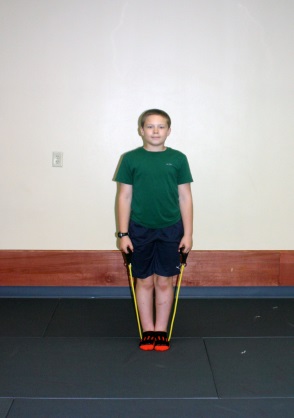 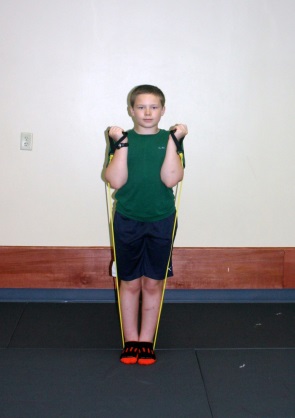 Stand on elastic, hold elastic in hand		                      Pull up, bending at elbowarms straight				        	                      slowly return to starting position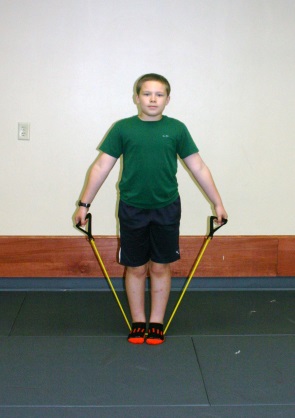 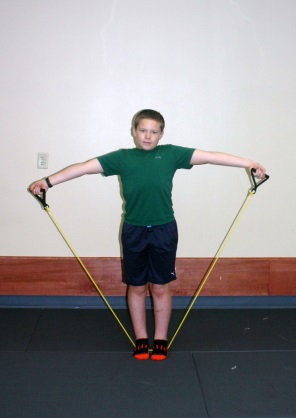 Stand on elastic, hold ends in both hands  	                 Keep elbows straight and lift armsArms at side, palms facing forward 		                 to shoulder level, slowly lower back down 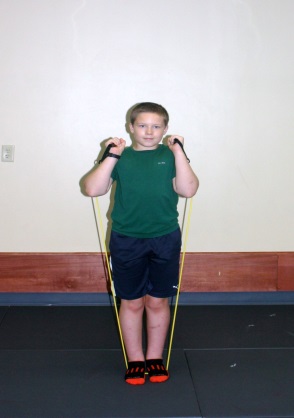 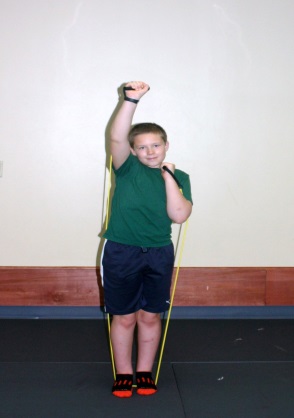 Stand on elastic, hold band in hand, 		                      Push one arm up and overheadarms at side, elbows bent as shown		                     slowly bring it down, repeat with other arm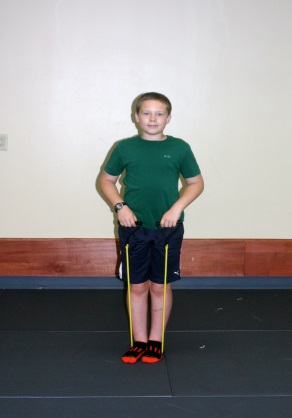 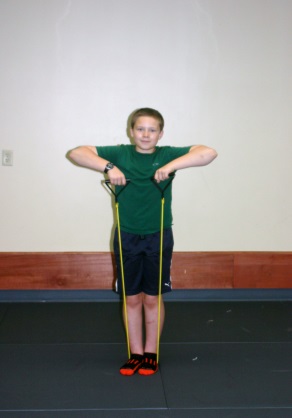 Stand on elastic, hold ends of band in hands		        Lift up toward chin, bending elbowsin front of hips 						        keep hands close to chest, slowly lower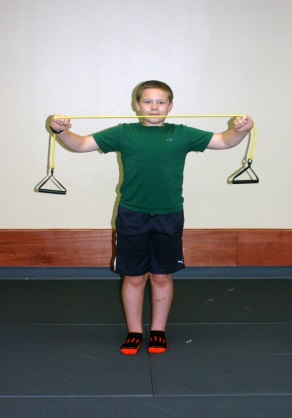 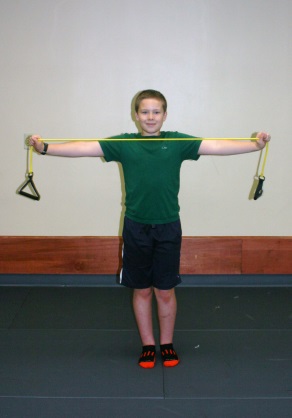 Hold elastic in hands out in front,			             Move arms away from each other, out to keeping elbows straight					             sides, slowly return to starting position* Perform 10 repetitions of all activities and then repeat the entire sequence again.